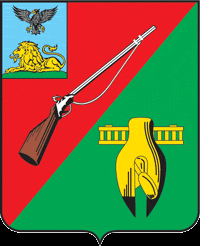 ОБЩЕСТВЕННАЯ ПАЛАТАСТАРООСКОЛЬСКОГО ГОРОДСКОГО ОКРУГАIV СОЗЫВАДесятое заседание СоветаОбщественной палатыСтарооскольского городского округа« 20 » июля  2021 г.	  								№  40                 		                             			              РЕШЕНИЕОбщественный контроль заходом выполнения национальныхпроектов в Старооскольском городском округеЗаслушав и обсудив информацию заместителя председателя Общественной палаты Старооскольского городского округа – руководителя аппарата Колотилкина В.Н. и других членов  Совета Общественной палаты, о национальных проектах, согласно Указа Президента РФ   В.В. Путина от 07 мая 2018 года «О национальных целях и стратегических задач развития Российской Федерации на период до 2024 года»,  Совет Общественной палаты:РЕШИЛ:Создать для проведения общественного контроля за выполнением национальных проектов три рабочие группы по основным направлением национальных проектов, согласно письма № 3-2-94/427эцп от 24.06.21 года Департамента внутренней политики Белгородской области:1-я рабочая группа – направление «человеческий капитал» - здравоохранение, образование, культура, демография (Руководитель – председатель комиссии по независимой оценке качества работы государственных и муниципальных учреждений, оказывающие социальные услуги Барыбина Л.В., заместитель  - председатель комиссии по  образованию, здравоохранению, культуре,  молодежной политике и развитию физической культуры и спорта Ромашин Ю.И.);2-я рабочая группа – направление «комфортная среда для жизни»  (Руководитель – председатель комиссии по социальной политике, духовно-нравственному и патриотическому воспитанию, делам ветеранов и инвалидов   Кравцова Л.П., заместитель  - председатель комиссии по  экологии и благоустройству Жданов И.И.);3-я рабочая группа – направление «экономический рост» (Руководитель – председатель комиссии по экономическому развитию, транспорту, ЖКХ и предпринимательству  Шамарин В.В., заместитель  - председатель комиссии по  соблюдению законности, регламенту, протоколу и работе общественной приёмной Мишин С.А.).Поручить председателям комиссий: Барыбиной Л.В.,  Кравцовой Л.П. подготовить и доложить на пленарном заседании Общественной палаты направление национальных проектов  «Человеческий капитал» (здравоохранения, демография, культура, образования).Поручить председателям комиссий: Ромашину Ю.И., Жданову И.И. подготовить и доложить на пленарном заседании Общественной палаты  направление национальных проектов «Комфортная среда для жизни».4.	Поручить председателям комиссий: Шамарину В.В., Мишину С.А. подготовить и доложить на пленарном заседании Общественной палаты направление национальных проектов «Экономический рост».5.	Контроль  за данным решением возложить на Совет Общественной палаты Старооскольского городского округа.Председатель Общественной палатыСтарооскольского городского округа		          	  		И.А.Гусаров